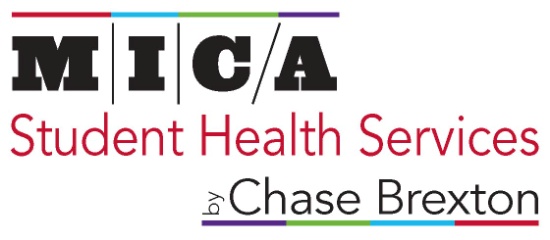 Medical Provider Request and Consent for Continuity of Medication ManagementPatient Name:  ______________________________  DOB: ___________________	Today’s Date: ______________Dear Provider: The staff at the MICA Student Health Services is pleased to assist your patient with medication management while attending school in Baltimore, Maryland.  In order to provide safe and appropriate care, we request that you forward the last two office notes related to the medication(s) indicated below for our records. Please indicate on the form below the frequency of office visits to the MICA Student Health Services that you recommend,  as well as any special instructions for medication monitoring (i.e – lab work, urine toxicology screening). We will require that the student return to your office at least annually for routine follow-up or at the interval agreed upon between you and the student. We defer all dose adjustments to you unless there is clear communication with our office regarding a change in the plan of care. Please do not hesitate to contact MICA Student Health Services so that we may best coordinate care for this student. Thank you, Simmone deBeaubien, RN, BSN	RN Clinic Manager, MICA Student Health Services**************************************************************************************************Medication #1 ________________________________________________________Sig: ____________________________:___________________Recommended frequency of office visits: ________________________________________________________Special instructions: _________________________________________________________________________Medication #2 ________________________________________________________Sig: ____________________________:___________________Recommended frequency of office visits: ________________________________________________________Special instructions: _________________________________________________________________________Provider Name (print) : ______________________________  Date: _________________________** Provider Signature: ______________________________________________________________**Telephone number: _________________________________ Fax number: ____________________This consent will expire one year from the date of provider signaturePlease fax the consent, the last two office notes, and a signed Release of Information for future communication to the MICA Student Health Services												(rev 5/2014)